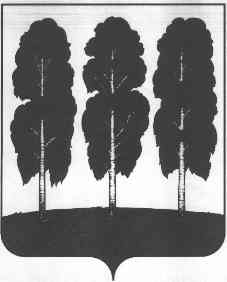 АДМИНИСТРАЦИЯ  БЕРЕЗОВСКОГО  РАЙОНАХАНТЫ-МАНСИЙСКОГО АВТОНОМНОГО ОКРУГА - ЮГРЫРАСПОРЯЖЕНИЕот  10.01.2018                                                                                                       №  4-рпгт. БерезовоО внесении изменений в распоряжение администрацииБерезовского района от 29 января 2014 № 23-р «Об определении ответственных лиц с возложением персональной ответственности за состояние антикоррупционной работы  в структурных подразделениях администрации Березовского района»В связи с кадровыми изменениями в администрации Березовского района:1. Пункты 1, 2 распоряжения администрации Березовского района от 29 января 2014 № 23-р «Об определении ответственных лиц с возложением персональной ответственности за состояние антикоррупционной работы  в структурных подразделениях администрации Березовского района» изложить в следующей редакции:«1. Определить муниципальных служащих администрации Березовского района функции «руководитель» ответственными за состояние антикоррупционной работы в своем структурном подразделении администрации Березовского района с возложением персональной ответственности за принятие мер по недопущению любой возможности возникновения конфликта интересов:1) Леонов Сергей Сергеевич, заведующий отделом по организации деятельности комиссии;2) Зайкова Светлана Вячеславовна, заведующий отделом кадров и муниципальной службы;3) Франовская Ирина Владимировна, заведующий специальным отделом;4) Колчина Ольга Владимировна, начальник  юридическо-правового управления;5) Муфель Светлана Васильевна, заместитель начальника  юридическо-правового управления;6) Осколкова Светлана Васильевна, председатель комитета по экономической политике;7) Бабий Наталья Валерьевна, заместитель председателя комитета по экономической политике;8) Нечаева Татьяна Владимировна заведующий отделом экономики и прогнозирования комитета по экономической политике;9) Крылова Виктория Васильевна, заведующий отделом предпринимательства и потребительского рынка комитета по экономической политике;10) Семенова Надежда Георгиевна, заведующий административного сектора комитета по экономической политике;11) Нечаева Наталья Владимировна, заведующий отделом по реализации программ комитета по экономической политике;12)  Безряднова Юлия Сергеевна, заведующий отделом инвестиций и управления проектами;13) Ануфриева Татьяна Васильевна, заведующий отделом по бухгалтерскому учету и отчетности;14) Ткаченко Михаил Сергеевич, заведующий информационно-аналитическим отделом;15) Кирдянова Наталья Алексеевна, заведующий отделом закупок;16) Птицин Андрей Геннадьевич, заведующий отделом информатизации и защиты информации;17) Мальцева Наталья Леонидовна, заведующий отделом по местному самоуправлению;18) Олейник Татьяна Петровна, заведующий архивным отделом;19)  Яковлев Андрей Владимирович, начальник управления по жилищно-коммунальному хозяйству;20) Долгов Александр Александрович, заместитель начальника управления по жилищно-коммунальному хозяйству;21) Морозов Михаил Петрович, заведующий производственно-техническим отделом управления по жилищно-коммунальному хозяйству;22) Новикова Светлана Викторовна, заведующий планово-экономическим отделом управления по жилищно-коммунальному хозяйству;23) Батманов Игорь Васильевич, заведующий отделом развития жилищно-коммунального хозяйства управления по жилищно-коммунальному хозяйству;24) Гентов Владимир Олегович, заведующий отделом городского хозяйства и работе с населением управления по жилищно-коммунальному хозяйству;25) Поленов Николай Александрович, заведующий отделом по гражданской защите населения, транспорту и связи;26) Лапина Наталья Васильевна, заведующий отделом по вопросам малочисленных народов Севера, природопользованию, сельскому хозяйству и экологии;27) Юферова Ольга Сергеевна, заведующий отделом архитектуры и градостроительства;28) Титов Сергей Николаевич, председатель комитета по земельным ресурсам и управлению муниципальным имуществом;29) Бешкильцева Светлана Юрьевна, заместитель председателя комитета по земельным ресурсам и управлению муниципальным имуществом, заведующий отделом;30) Нечаева Наталья Владимировна, заведующий отделом обязательственных отношений комитета по земельным ресурсам и управлению муниципальным имуществом;31) Грязина Татьяна Сергеевна, заведующий отделом по земельным ресурсам комитета по земельным ресурсам и управлению муниципальным имуществом;32) Шелуханова Марина Анатольевна, заведующий отделом жилищных программ;33) Хватова Оксана Владимировна, заведующий отделом по труду, социальной и молодежной политике;34) Семенова Ирина Леонидовна, заведующий отделом по обеспечению деятельности комиссии по делам несовершеннолетних и защите их прав;35) Плесовских Ольга Юрьевна, заместитель заведующего отделом по обеспечению деятельности комиссии по делам несовершеннолетних и защите их прав;36) Новицкая Ирина Александровна, заведующий отделом ЗАГС;37) Гиззатулина Нелли Юрьевна, заведующий отедлом опеки и попечительства;38) Хазиахметова Татьяна Леонидовна, председатель комитета по культуре и спорту;39) Ушарова Светлана Валерьевна, председатель комитета по финансам;40) Андронюк Лия Федоровна, председатель комитета образования.2. Определить заместителей главы Березовского района ответственными за состояние антикоррупционной работы с возложением на них персональной ответственности в целом по курируемым ими структурным подразделениям.».	2. Настоящее распоряжение вступает в силу после его подписания.Глава района                                                                                                  В.И. Фомин